Расписание городских автобусов. С 01 июня 2023 годаСмотрите расписание городских автобусов в группе в социальной сети «ВКонтакте».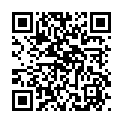 Маршрут № 1 «Нефтебаза – Магазин № 33».С понедельника по пятницу:От ост «Нефтебаза»:	6-05 (от ОП Гайдара); 7-05; 7-55; 9-05; 11-05; 12-05; 13-05; 15-05; 16-05; 17-05; 18-05; 19-05; 20-05; 21-10 (От ОП Гайдара); 22-10 (от ОП Гайдара) От ост. Магазин № 33:	6-33; 7-30; 8-33; 9-33 (До ОП Гайдара); 11-33; 12-33; 13-33 (До ОП Гайдара); 15-33; 16-33; 17-33; 18-33; 19-33; 20-33 (До ОП Гайдара); 21-33 (До ОП Гайдара); 22-33 (До ОП Гайдара)В выходные дни:От ост «Нефтебаза»:	6-05 (от ОП Гайдара); 7-05; 7-55; 9-05; 11-05; 12-05; 13-05; 14-05; 15-05; 16-05; 17-05; 18-05; 19-05; 20-05; 21-10 (От ОП Гайдара); 22-10 (от ОП Гайдара) От ост. Магазин № 33:	6-33; 7-30; 8-33; 9-33 (До ОП Гайдара); 11-33; 12-33; 13-33 (До ОП Гайдара); 14-33; 15-33; 16-33; 17-33; 18-33; 19-33; 20-33 (До ОП Гайдара); 21-33 (До ОП Гайдара); 22-33 (До ОП Гайдара)Маршруту№ 2 «Крутая гора – Трудовые резервы – Крутая гора».С понедельника по пятницу:От ост «Крутая гора», по ул. 8 Марта:7-30; 8-30; 9-30; 10-30; 13-30; 14-30; 15-30; 17-30; 18-30От ост. «Крутая гора», по ул. Трудовые резервы:	8-00; 9-00; 10-00; 11-00; 13-00; 14-00; 15-00; 17-00; 18-00; 19-00.В выходные дни:От ост «Крутая гора», по ул. 8 Марта:9-30; 10-30; 13-30; 14-30; 15-30; 17-30; 18-30 (До Гайдара)От ост. «Крутая гора», по ул. Трудовые резервы:	10-00; 11-00; 13-00; 14-00; 15-00; 18-00.Маршрут № 3 «Крутая гора – Магазин № 33»С понедельника по пятницу:От ост «Крутая гора»:	6-23; 6-48 (от ОП Гайдара); 7-23; 7-43; 8-23; 8-43; 9-43; 10-23; 11-23;11-43; 12-23; 12-43; 13-23; 13-43; 14-23; 14-43; 15-23; 16-23; 16-43; 17-23; 17-43; 18-23; 18-43; 19-43; 20-43От ост. Магазин № 33:	7-13; 7-53; 8-13; 8-53; 9-13; 10-13; 10-53; 11-53; 12-13; 12-53; 13-13; 13-53; 14-13; 14-53; 15-13; 15-53; 16-53; 17-13; 17-53; 18-13; 19-13; 20-13; 21-13 В выходные дни:От ост «Крутая гора»:	7-43; 8-43; 9-43; 10-43; 11-43; 12-43; 13-43; 14-43; 15-43; 16-43; 17-43; 18-43; 19-43; 20-43От ост. Магазин № 33:	8-13; 9-13; 10-13; 11-13; 12-13; 13-13; 14-13; 15-13; 16-13; 17-13; 18-13; 19-13; 20-13; 21-13Маршрут № 4 «Нефтебаза – Биатлонная база».С понедельника по пятницу:От ост. Нефтебаза:	7-05 (от ОП Гайдара); 12-00; 17-00 От ост. Биатлонная база:	7-30; 12-30; 17-30 (1,3,5); 17-40 (2,4).В выходные дни рейсы выполняться не будут.Маршрут № 5 «Трудовые резервы – Биатлонная база».Все дни:От ост. Трудовые резервы:	06-35, 07-35, 08-35, 09-35, 10-35; 11-35; 12-35, 13-35, 14-35, 15-35, 16-35; 17-35, 18-35, 19-35От ост. Биатлонная база:	07-03, 08-03, 09-03, 10-03, 11-03; 12-03;13-03, 14-03, 15-03, 16-03, 17-03;18-03, 19-03, 20-03Маршрут № 6 «СНТ «Ветеран» - Добрянка – СНТ «Медик»Все дни:От ОП Гайдара в СНТ «Ветеран»: 9-24; 12-24; 18-24; 20-24* (*с 01.06. по 30.09.).От СНТ «Ветеран»: 10-00, 13-00, 19-00; 21-00* (*с 01.06. по 30.09.)От ОП Советская в СНТ «Медик»: 8-35; 13-22; 17-22; 19-22* (*с 01.06. по 30.09).От д. Зовожик: 9-10; 17-50От СНТ «Медик»: 9-00; 14-08; 18-08; 20-08* (*с 01.06. по 30.09).Маршрут № 7 «Добрянка – СНТ «Прогресс»С понедельника по пятницу:От ОП Советская: 10-00; 14-30; 18-30; 20-00* (*с 01.06. по 30.09.).От СНТ «Прогресс»: 10-30; 15-00; 19-00; 20-30* (*с 01.06. по 30.09.).Выходные дни:От ОП Советская: 8-00; 10-00; 14-30; 18-30; 20-00* (*с 01.06. по 30.09).От СНТ «Прогресс»: 8-30; 10-30; 15-00; 19-00; 20-30* (*с 01.06. по 30.09).Маршрут № 8 «Добрянка – СНТ «Нива» - СНТ «Ягодка».Дни: Вторник, четверг, суббота, воскресенье.От ОП Советская: 9-00; 17-00От СНТ  «Нива»: 9-20; 17-20.От СНТ «Ягодка»: 9-32; 17-32.